TALLER N° 10Actividad N°1Mide tu frecuencia cardiaca, trota y salta comparando los resultados.Actividad N°2Botea el balón sobre la línea utilizando ambas manos. Lanza el balón contra la pared. Salta sobre vallas y obstáculos evitando no derribar ninguno de ellos. Salta a pies juntos sobre escalera de coordinación. Salta sobre aros intercalando pie derecho- pie izquierdo. 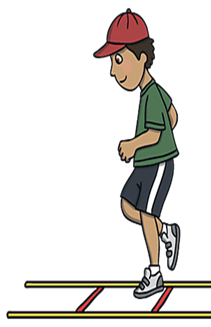 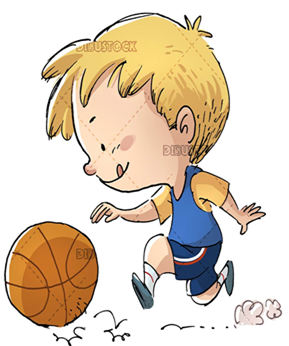 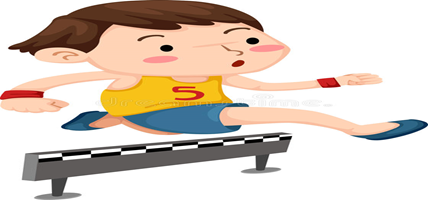 Actividad N°3Estira tus músculos. 